Zentrum für schulpraktische Lehrerausbildung Köln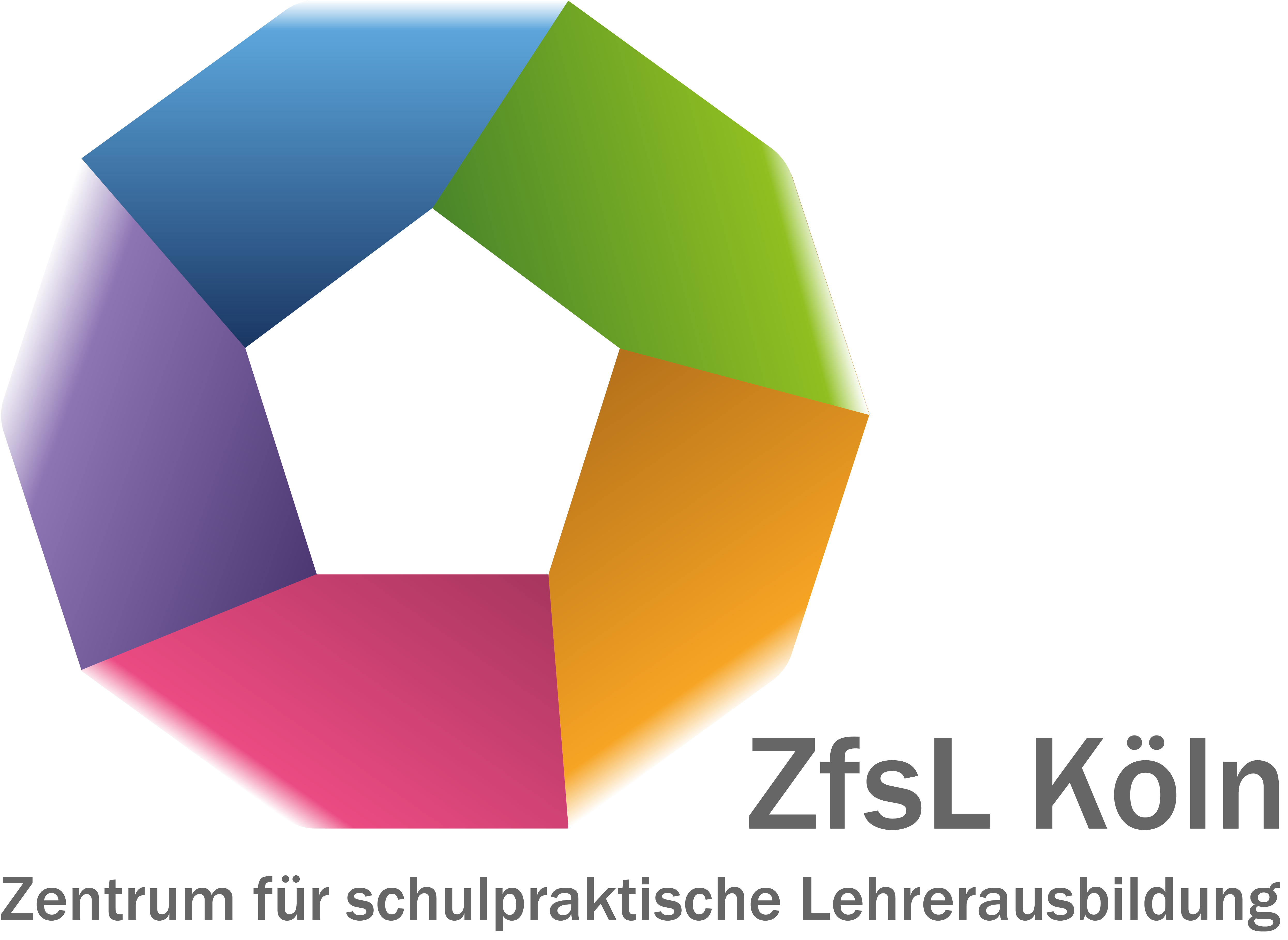 ZfsLSeminar GrundschuleDurchführung KlassenleitungspraktikumIm Verlauf der Ausbildung am Seminar Grundschule wird den LAA Gelegenheit gegeben, die Funktionen einer Klassenleitung kennen zu lernen. Der Zeitraum erstreckt sich über 14 Tage, an denen die/der LAA mit allen Stunden möglichst viel Unterricht einer Klasse wahrnehmen soll.Ziel der Maßnahme ist es, möglichst viele Erfahrungen zu sammeln, die die Aufgaben einer Klassenleitung ausmachen (Begrüßung der Kinder, Elterngespräche, Organisatorisches, Listenführung, ...).Der Zeitraum, die konkrete Ausgestaltung und die Organisation werden vor Ort in Absprache mit der Schulleitung, den Ausbildungslehrkräften und der/dem ABB vorgenommen. Die Maßnahme wird im Rahmen der Kernseminararbeit vor- und nachbereitet.Name der/des LAA:Name der/des LAA:Klasse:Klasse:Zeitraum undAnzahl der Stunden:Zeitraum undAnzahl der Stunden:DatumDatumUnterschrift der Schulleitung